בי"ס אורט מקיף א'- אשקלון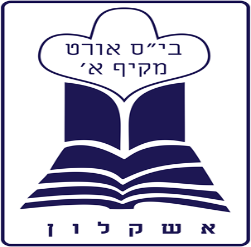 רשימת ספרים לשנה"ל  תשפ"א – כיתה ט'8אנא שימו לב !!!חשוב מאוד לעטוף את כל הספרים עוד לפני תחילת שנת הלימודים.                                                        בהצלחה רבה וחופשה נעימה,                                                        צוות המורים והנהלת ביה"סמקצועשם הספרמחירשם המחבר/הוצאהתנ"ךתנ"ך מלא – ללא פירושים59.60הוצאת קורןלשון והבעהמילה טובה מאוד סודות התחביר       67.10 בהוצאת רכסיפעת שרעביהסטוריהמסע אל העבר, העולם המודרני במשבר.100 מושגים שלי ציונות63.20 הוצאת מט"חיפעת שרעבימדע וטכנולוגיהחידת התורשה"סודות התא"50.0042.00מתמטיקה 4  חוברות עבודהילנה גליאצשפיגלאנגליתיקבע בתחילת שנהרוב התלמידים ממשיכיםעם החוברות שיש להם. אזרחות100 מושגים של דמוקרטיהיפעת שרעבי